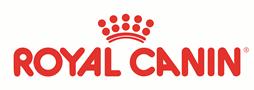 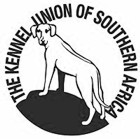 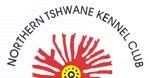 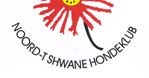 Northern Tshwane Kennel Club - Championship Show 19th May, 2019 - Goldfields Showgrounds, Boeing Rd, West,Bedfordview,  Closing Date: 30 April 2018CHAIR: Pat de Coning   SHOW MANAGER: Trevor HiscockSHOW SECRETARY: Lisa CronjeHON. VET: Dr Rochelle EhrlichThe show will be conducted under the rules and regulations of the Kennel Union of Southern Africa. Exhibitors/Handlers are responsible for the control of their dogsand shall be personally liable for claims for injuries/damages caused by their dogs. Dogs incorrectly entered will be placed in the Open Class. Bitches in season are allowed but due consideration must be given by handlers to consider other dogs in the ring and surround..The mating of bitches within the precincts of the Show is forbidden. Puppies under 4 months may not be shown. Only Members of the Kennel Union shall be entitled to enter dogs in their registered ownership in any Championship Dog Show licensed by the Kennel Union.Entries:Email: northtkc@gmail.com  Proof of payment MUST accompany entry forms. Separate entry form for each show, please!Email: northtkc@gmail.com  Proof of payment MUST accompany entry forms. Separate entry form for each show, please!Entry Fees: R140 per dog per class. Baby Puppy R100-00. Adult Handlers: R60.00 (Cash prize)R140 per dog per class. Baby Puppy R100-00. Adult Handlers: R60.00 (Cash prize)Child & Junior Handlers: Free, please note only dogs entered at the show can be used show.  Proof of dog entry to accompany handling entryChild & Junior Handlers: Free, please note only dogs entered at the show can be used show.  Proof of dog entry to accompany handling entryCatalogues: Full: R220, Group: R130, Breed: R60, if ordered with entriesFull: R220, Group: R130, Breed: R60, if ordered with entriesBank Details:Northern Tshwane Kennel Club, FNB Centurion Lake 261550, ACC. No: 5450 468 4919.   Please add R30.00 to each cash deposit.  Please state owners Surname as referenceNorthern Tshwane Kennel Club, FNB Centurion Lake 261550, ACC. No: 5450 468 4919.   Please add R30.00 to each cash deposit.  Please state owners Surname as referenceBreed ClassesMinor Puppy, Puppy, Junior, Graduate, SA Bred, Veteran, Open, Champion, Baby PuppyMinor Puppy, Puppy, Junior, Graduate, SA Bred, Veteran, Open, Champion, Baby PuppyNOTE: Baby Puppy  - only eligible for BBPB,  BBPIG & BBPIS.  DO NOT compete for CCs or BP.  Age 4 to 6 months only.NOTE: Baby Puppy  - only eligible for BBPB,  BBPIG & BBPIS.  DO NOT compete for CCs or BP.  Age 4 to 6 months only.Order of JudgingBREED: BOB, BP, BJ, BSA, BV, BBP  GROUP:  BIG, BBP, BP, BJ, BSA, BVBREED: BOB, BP, BJ, BSA, BV, BBP  GROUP:  BIG, BBP, BP, BJ, BSA, BVIN SHOW: BIS, BBP, BP, BJ, BSA, BV   IN SHOW: BIS, BBP, BP, BJ, BSA, BV    Enquiries EnquiriesPat De Coning 061-620-8239Pat De Coning 061-620-8239Starting Times:Starting Times:8:30am after handling8:30am after handlingHandling Classes in Order: Child Junor AdultHandling Classes in Order: Child Junor Adult8:00am8:00amGundogs & Group After French Bull DogsGundogs & Group After French Bull DogsCathy Camac (Australia)Cathy Camac (Australia)Gundogs & Group After French Bull DogsGundogs & Group After French Bull DogsCathy Camac (Australia)Cathy Camac (Australia)Herding & Group Herding & Group Chua Ming Kok (Singapore)Chua Ming Kok (Singapore)Staffords after Herding GroupStaffords after Herding GroupChua Ming Kok (Singapore)Chua Ming Kok (Singapore)Hounds & GroupHounds & GroupWayne Douglas (Australia)Wayne Douglas (Australia)Terriers & Group excStaffordsTerriers & Group excStaffordsRacheal Bawden (Australia)Racheal Bawden (Australia)Toys & GroupToys & GroupSalome Graham (SA)Salome Graham (SA)Utility & GroupExc French BulldogsUtility & GroupExc French BulldogsEva Fekete (Australia)Eva Fekete (Australia)French Bulldogs Judged firstFrench Bulldogs Judged firstCathy Camac (Australia)Cathy Camac (Australia)Working & GroupWorking & GroupMaria Heneke (SA)Maria Heneke (SA)Child, Junior & Adult HandlingChild, Junior & Adult HandlingWayne Douglas (Australia)Wayne Douglas (Australia)Best in ShowBest in ShowCathy Camac (Australia)Cathy Camac (Australia)Best Baby Puppy in ShowBest Baby Puppy in ShowCathy Camac (Australia)Cathy Camac (Australia)Best Puppy in ShowBest Puppy in ShowCathy Camac (Australia)Cathy Camac (Australia)Best Junior in ShowBest Junior in ShowCathy Camac (Australia)Cathy Camac (Australia)Best SA Bred in ShowBest SA Bred in ShowCathy Camac (Australia)Cathy Camac (Australia)Best Veteran in showBest Veteran in showCathy Camac (Australia)Cathy Camac (Australia)